Programme de formation en ligne Koha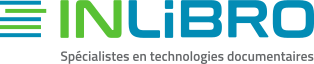 Module Interface professionnelleProcédurierNotion 1 : Ergonomie de l’interface professionnelle<page blanche>Notion 2 : Faire une rechercheNotion 3 : Faire une recherche d’exemplaireNotion 4 : Utilisation du panier et des listesProcédurier 2.1 – Faire une recherche simpleAccédez à l’interface professionnelle de Koha.Sélectionnez l’onglet Rechercher dans le catalogue.Inscrivez des termes de recherche dans le champ de recherche.Cliquez sur le bouton Valider.Procédurier 2.2 – Faire une recherche avancéeAccédez au module Recherche avancée ou cliquez sur le bouton Rechercher.Inscrivez des termes de recherche dans le champ de recherche.Sélectionnez des filtres dans le formulaire de recherche avancée.Cliquez sur le bouton Rechercher.Procédurier 3.1 – Faire une recherche d’exemplaireAccédez au module Recherche avancée ou cliquez sur le bouton Rechercher.Cliquez sur le bouton Aller à la recherche d’exemplaires.Remplissez le formulaire de recherche, selon vos préférences de recherche.Choisissez l’affichage des résultats.Cliquez sur le bouton Rechercher.Procédurier 4.1 – Utilisation du panierAccédez à une notice bibliographique ou sélectionnez-en plusieurs.Cliquez sur le bouton Ajouter à.Sélectionnez l’option Panier.Cliquez sur le bouton Panier situé au haut de la page pour consulter les documents ajoutés.Effectuez des actions, si nécessaire.Procédurier 4.2 – Utilisation des listesAccédez au module Listes.Cliquez sur le bouton Nouvelle liste.Remplissez le formulaire de création d’une nouvelle liste.Cliquez sur le bouton Enregistrer.Entrez des codes-barres dans le champ réservé à cet effet.Effectuez des actions, si nécessaire.